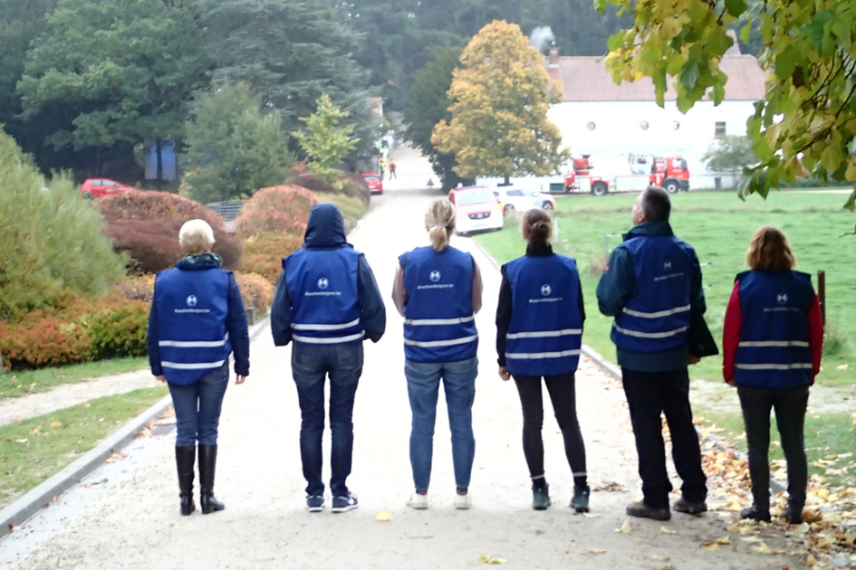 Samen met onze leden, vrijwilligers en partners staan we opnieuw klaar 
om het Erfgoed te beschermen in 2023! 
Graag wensen we u en uw dierbaren fijne feestdagen 
en een jaar vol vrede en geluk voor allen!***Avec nos membres, bénévoles et partenaires nous nous engageons à nouveau 
à protéger le Patrimoine en 2023 ! 
Nous vous souhaitons, à vous et à vos proches, de bonnes fêtes
et une année de paix et de bonheur pour tous !***Together with our members, volunteers and partners we are once again ready 
to protect the Cultural Heritage in 2023!
We wish you and your loved ones happy holidays
and a year of peace and happiness for all!See in attachment the 2022 Newsletters with an overview of our activities 